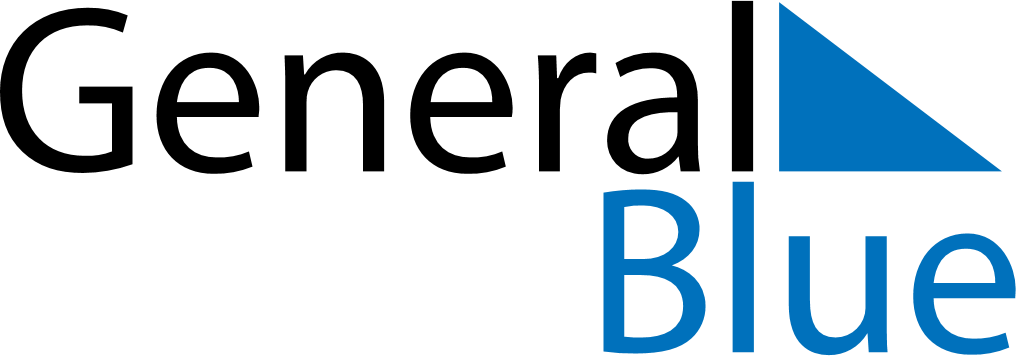 August 2018August 2018August 2018August 2018August 2018August 2018CroatiaCroatiaCroatiaCroatiaCroatiaCroatiaMondayTuesdayWednesdayThursdayFridaySaturdaySunday12345Victory and Homeland Thanksgiving Day and the Day of Croatian defenders678910111213141516171819Assumption20212223242526Feast of the Sacrifice (Eid al-Adha)2728293031NOTES